Main mealRiceDessertHot dessertSoupMinestroneContains cereals containing gluten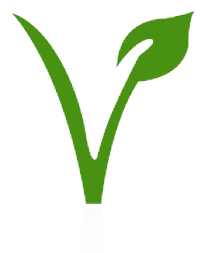 StaffStudentHand battered cod, lemon & tartare3.903.25Contains eggs, cereals containing gluten, celery, fish, soya, mustard, milk
Shepherds pie & gravy3.603.00Contains sulphur dioxide, soya, milk
Red pepper sausage, apple chutney, crispy onion, bread roll 3.603.00Contains cereals containing gluten, sulphur dioxide, soya
Turkey escalope, roast fennel, juniper & orange sauce3.603.00Contains soya, milk
Chips 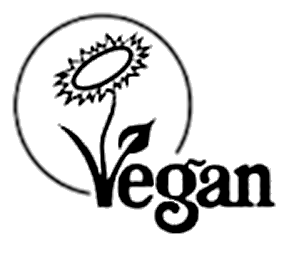 1.501.25New potatoes 1.201.00Peas 1.000.85Carrots 1.000.85StaffStudentRice 1.801.50StaffStudentVanilla cheesecake2.502.10Contains eggs, cereals containing gluten, sulphur dioxide, nuts, peanuts, milk
StaffStudentPlum crumble 2.502.10Contains cereals containing gluten, milk
2.852.40StaffStudent